Universal Supports Assessment and Planning Tool (USAPT)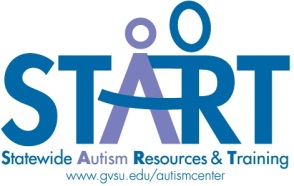 TEAM SCORING ANALYSISSchool: ________________________ Date: ______________ Total Score: _____/ 116Area(s) of Discrepancy*If a team discussion of an area of discrepancy reveals information that was previously unknown to the coach and would justify a different score on any item (based upon the USAPT Scoring Guide), adjust the item(s) and total score. Item #Team Member’s ScoresCoach’s ScoreResolution